                                                                                                                                                                                                                                                                                                                                                                                                                                                                                                                                                                                                                                                                                                                                                                                                                                                                                                                                                                                                                                                                                                                                                                                                                                                                                                                                                                                                                                                                                                                                                                                                                                                                                                                                                                                                                                                                                                                                                                                                                                                                                                                                                                                                                                                                                                                                                                                                                                                                                                                                                                                                                                                                                                                                                                                                                                                                                                                                                                                                                                                                                                                                                                                                                                                                                                                                                                                                                                                                                                                                                                                                                                                                                                                                                                                                                                                                                                                                                                                                                                                                                                                                                                                                                                                                                                                                                                                                                                                                                                                                                                                                                                                                                                                                                                                                                                                                                                                                                                                                                                                                                                                                                                                                                                                                                                                                                                                                                                                                                                                                                                                                                                                                                                                                                                                                                                                                                                                                                                                                                                                                                                                                                                                                                                                                                                                                                                                                                                                                                                                                                                                                                                                                                                                                                                                                                                                                                                                                                                                                                                                                                                                                                                                                                                                                                                                                                                                                                                                                                                       УВАГА!Розпочато прийом пропозицій на закупівлю запасних частин для трактора Т-170, 1990 року випускуЗ приводу надання комерційних пропозицій звертайтесь за номерами телефонів:Технічне завдання на закупівлю запасних частин для трактора Т-170, 1990 року випуску.Технічне завдання на закупівлю запасних частин для трактора Т-170, 1990 року випуску.Технічне завдання на закупівлю запасних частин для трактора Т-170, 1990 року випуску.Технічне завдання на закупівлю запасних частин для трактора Т-170, 1990 року випуску.Назва товару, послугиПовна специфікація (ДСТУ, Тех. Умови…)Одиніці виміруКількість, вод. Вим.Очисник повітря 51-05-215СПшт1Елемент фільтруючий51-05-345СПшт2Очисник повітря пускового двигуна17-05-184СПшт1Фільтр17-05-180СПшт1Магнето М149А1-3728.000-01М149А1-3728.000-01шт1Свічка запалюванняА11-3шт2Стартер 4207.3708.000-Т4207.3708.000-Тшт1Насос (помпа)16-08-140СПшт1Элемент фильтрующий (масляного фільтра)50-26-490СПшт2Насос масляний29-09-124СПшт1Генератор 9667.37019667.3701шт1Фара ФГ 761.3711ФГ761.3711шт6Стрічка гальм18360-01СПшт2БолтМ20Х1,5Х62шт144Гайка30326-1шт144Палец(башмака гусениці)24-22-6шт6Втулка замикаюча24-22-4шт3Втулка24-22-3шт3Вінець ведучого колеса50-19-160-1шт2Форсунка14-69-117-1спшт4Насос паливни високого тиску51-67-24СПшт1Вкладиші шатунніА23.01-100компл.1Вкладиші корінніА23.01-103компл.1Група поршневаГППКК 145ммкомпл.4Датчик-вказівник тиску маслаМД-219шт.1Рем.комплект на двигун                Д-160  (прокладки)Р/к двигуна Д-160шт1Датчик температури водиТМ-100 Вшт1ТермостатТС-107.01шт1Фільтр паливнийЭФТ-75 (24.1117.030)шт2Рем.комплект на гідроциліндр 50-26-570сп отвала50-26-570спшт1ГідророзподілювачР-160-3шт1Патрубки (комплект на двигункомпл.1НасосНШ-100А-ЗЛшт1НасосНШ-50У-Зшт1НасосНШ-32У-ЗЛшт1Місце поставкиХмельницька обл., Кам'янець-Подільський р-н., с. Довжок /Найближчі територіальні відділення Нової почтиХмельницька обл., Кам'янець-Подільський р-н., с. Довжок /Найближчі територіальні відділення Нової почтиХмельницька обл., Кам'янець-Подільський р-н., с. Довжок /Найближчі територіальні відділення Нової почтиМетод контролю якості Паспорт ( Сертифікат відповідності )Паспорт ( Сертифікат відповідності )Паспорт ( Сертифікат відповідності )Умови оплати20 к.д.з дня поставки20 к.д.з дня поставки20 к.д.з дня поставкиУмови доставкивключено в вартість товарувключено в вартість товарувключено в вартість товаруСтрок поставки7 к.д.7 к.д.7 к.д.Гарантійний термінЗгідно умов заводу-виробникаЗгідно умов заводу-виробникаЗгідно умов заводу-виробника2. Кваліфікаційні критерії та перелік документів, що підтверджують інформацію учасників про відповідність їх таким критеріямКонтактний телефон:+38(096)-448-37-08Комерційні пропозиції надсилайте на електронну адресу:  y.ogorodnik@ukrspirt.com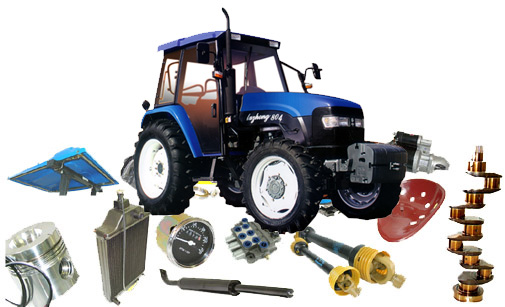 